CONTACTOS DE EMERGENCIA COMERCIAL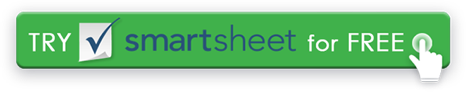 INFORMACIÓN COMERCIALINFORMACIÓN COMERCIALGERENTES DE INSTALACIONESGERENTES DE INSTALACIONESNOMBRE DE LA EMPRESANOMBRECONTACTO PRINCIPAL #ALTERNAR #NOMBRE DE LA INSTALACIÓNDIRECCIÓNEMPLEADOSEMPLEADOSEMPLEADOSNOMBRECONTACTO PRINCIPAL #ALTERNAR #TELÉFONO DE LAS INSTALACIONES 1TELÉFONO DE LAS INSTALACIONES 2NÚMEROS DE EMERGENCIANÚMEROS DE EMERGENCIADEPARTAMENTO DE BOMBEROSDEPARTAMENTO DE POLICÍAAMBULANCIA SVCHOSPITALCONTROL DE INTOXICACIONESEMPRESA DE ALARMASEMPRESAS DE SERVICIOS PÚBLICOSEMPRESAS DE SERVICIOS PÚBLICOSGAS NATURALELECTRICIDADAGUA SVCCOMPAÑÍA DE SEGUROSCOMPAÑÍA DE SEGUROSNOMBRE DE LA EMPRESALÍNEA DIRECTA DE RECLAMACIONESNÚMERO DE PÓLIZAINFORMACIÓN DE ACTUALIZACIÓNINFORMACIÓN DE ACTUALIZACIÓNACTUALIZADO PORFECHA DE ACTUALIZACIÓNRENUNCIACualquier artículo, plantilla o información proporcionada por Smartsheet en el sitio web es solo para referencia. Si bien nos esforzamos por mantener la información actualizada y correcta, no hacemos representaciones o garantías de ningún tipo, expresas o implícitas, sobre la integridad, precisión, confiabilidad, idoneidad o disponibilidad con respecto al sitio web o la información, artículos, plantillas o gráficos relacionados contenidos en el sitio web. Por lo tanto, cualquier confianza que deposite en dicha información es estrictamente bajo su propio riesgo.